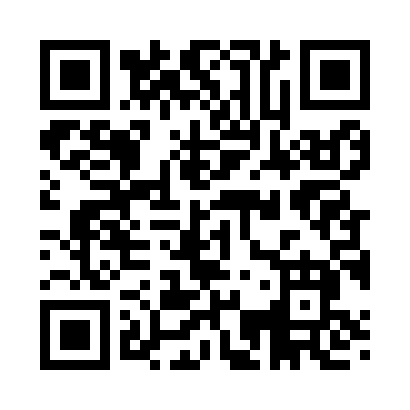 Prayer times for Cleversburg, Pennsylvania, USAMon 1 Jul 2024 - Wed 31 Jul 2024High Latitude Method: Angle Based RulePrayer Calculation Method: Islamic Society of North AmericaAsar Calculation Method: ShafiPrayer times provided by https://www.salahtimes.comDateDayFajrSunriseDhuhrAsrMaghribIsha1Mon4:085:451:145:128:4310:202Tue4:095:451:145:138:4310:193Wed4:095:461:145:138:4210:194Thu4:105:471:145:138:4210:185Fri4:115:471:155:138:4210:186Sat4:125:481:155:138:4210:177Sun4:135:481:155:138:4110:178Mon4:145:491:155:138:4110:169Tue4:145:501:155:138:4010:1610Wed4:155:501:155:138:4010:1511Thu4:165:511:165:138:4010:1412Fri4:175:521:165:138:3910:1313Sat4:185:531:165:138:3910:1214Sun4:205:531:165:138:3810:1215Mon4:215:541:165:138:3710:1116Tue4:225:551:165:138:3710:1017Wed4:235:561:165:138:3610:0918Thu4:245:561:165:138:3610:0819Fri4:255:571:165:138:3510:0720Sat4:265:581:165:138:3410:0621Sun4:285:591:165:128:3310:0522Mon4:296:001:165:128:3310:0323Tue4:306:011:165:128:3210:0224Wed4:316:021:165:128:3110:0125Thu4:326:021:165:128:3010:0026Fri4:346:031:165:118:299:5827Sat4:356:041:165:118:289:5728Sun4:366:051:165:118:279:5629Mon4:376:061:165:118:269:5430Tue4:396:071:165:108:259:5331Wed4:406:081:165:108:249:52